KE-LED-EX 5024 Rohrleuchte | 230V VersionDie lichtstarke ATEX LED Rohrleuchte KE-LED-EX 5024 unterstützt Sie mit enorm hellem und blendfreiem Licht bei Arbeiten in explosionsgeschützten Bereichen. Sie ist ideal geeignet zur dauerhaften Beleuchtung von Anlagen oder Bauten mit besonderen und extremen Anforderungen. Optional ist die Rohrleuchte mit einer Durchgangsverdrahtung erhältlich, um mehrere Leuchten miteinander zu verbinden. Dank der im Lieferumfang enthaltenen Befestigungsklammern ist eine schnelle und einfache Montage gewährleistet.- Montageart Wand-/Deckenaufbau- Schutzrohr aus Polycarbonat, 50mm Ø- Abschlussverschraubungen: Aluminium, eloxiert
- Diffusorfolie integriert- 2x Befestigungsklammer aus Kunststoff mit Verschlussbügel- Netzspannung 230V AC- Zuleitung: 10m H07BQ-F
- Leuchtmittel 24x POWER LED- Lichtstrom 1550 lm- Farbtemperatur 6500 K- Farbwiedergabeindex RA ≥70- Lebensdauer LED: > 50.000h- Leistung 14,5 W- Schutzart IP 68 – 50m/5h
- Schutzklasse II- Explosionsschutz:II 2 G Ex eb mb op is IIC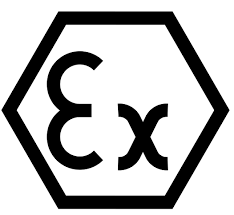 II 2 D Ex tb op is IIIC T105°C Db- Zonen: 1,2 / 21,22- Temperaturklasse T4- Gerätegruppe II- Kategorie 2G und 2D- Einsatzbereich von -20°C bis +40°C- Länge in mm: 770 mm- Gewicht: ca. 2,2kg
Fabrikat: KIRA Leuchten oder gleichwertigHersteller-Artikel-Nr.: 148100KE-LED-EX 5024 Rohrleuchte | 110V VersionDie lichtstarke ATEX LED Rohrleuchte KE-LED-EX 5024 unterstützt Sie mit enorm hellem und blendfreiem Licht bei Arbeiten in explosionsgeschützten Bereichen. Sie ist ideal geeignet zur dauerhaften Beleuchtung von Anlagen oder Bauten mit besonderen und extremen Anforderungen. Optional ist die Rohrleuchte mit einer Durchgangsverdrahtung erhältlich, um mehrere Leuchten miteinander zu verbinden. Dank der im Lieferumfang enthaltenen Befestigungsklammern ist eine schnelle und einfache Montage gewährleistet.- Montageart Wand-/Deckenaufbau- Schutzrohr aus Polycarbonat, 50mm Ø- Abschlussverschraubungen: Aluminium, eloxiert
- Diffusorfolie integriert- 2x Befestigungsklammer aus Kunststoff mit Verschlussbügel- Netzspannung 110V AC/DC- Zuleitung: 10m H07BQ-F
- Leuchtmittel 24x POWER LED- Lichtstrom 1600 lm- Farbtemperatur 6500 K- Farbwiedergabeindex RA ≥70- Lebensdauer LED: > 50.000h- Leistung 14,5 W- Schutzart IP 68 – 50m/5h
- Schutzklasse II- Explosionsschutz:II 2 G Ex eb mb op is IICII 2 D Ex tb op is IIIC T105°C Db- Zonen: 1,2 / 21,22- Temperaturklasse T4- Gerätegruppe II- Kategorie 2G und 2D- Einsatzbereich von -20°C bis +40°C- Länge in mm: 770 mm- Gewicht: ca. 2,2kg
Fabrikat: KIRA Leuchten oder gleichwertigHersteller-Artikel-Nr.: 148110KE-LED-EX 5024 Rohrleuchte | 24V VersionDie lichtstarke ATEX LED Rohrleuchte KE-LED-EX 5024 unterstützt Sie mit enorm hellem und blendfreiem Licht bei Arbeiten in explosionsgeschützten Bereichen. Sie ist ideal geeignet zur dauerhaften Beleuchtung von Anlagen oder Bauten mit besonderen und extremen Anforderungen. Optional ist die Rohrleuchte mit einer Durchgangsverdrahtung erhältlich, um mehrere Leuchten miteinander zu verbinden. Dank der im Lieferumfang enthaltenen Befestigungsklammern ist eine schnelle und einfache Montage gewährleistet.- Montageart Wand-/Deckenaufbau- Schutzrohr aus Polycarbonat, 50mm Ø- Abschlussverschraubungen: Aluminium, eloxiert
- Diffusorfolie integriert- 2x Befestigungsklammer aus Kunststoff mit Verschlussbügel- Netzspannung 24V AC/DC- Zuleitung: 10m H07BQ-F
- Leuchtmittel 24x POWER LED- Lichtstrom 1650 lm- Farbtemperatur 6500 K- Farbwiedergabeindex RA ≥70- Lebensdauer LED: > 50.000h- Leistung 15,5 W- Schutzart IP 68 – 50m/5h
- Schutzklasse II- Explosionsschutz:II 2 G Ex eb mb op is IICII 2 D Ex tb op is IIIC T105°C Db- Zonen: 1,2 / 21,22- Temperaturklasse T4- Gerätegruppe II- Kategorie 2G und 2D- Einsatzbereich von -20°C bis +40°C- Länge in mm: 770 mm- Gewicht: ca. 2,2kg
Fabrikat: KIRA Leuchten oder gleichwertigHersteller-Artikel-Nr.: 148130